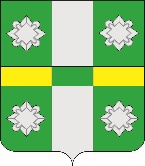 Российская ФедерацияИркутская областьУсольское районное муниципальное образованиеАдминистрацияГородского поселенияТайтурского муниципального образованияРАСПОРЯЖЕНИЕОт 17.07.2020г.								№153-рр.п. ТайтуркаО внесении сведений в схему расположения контейнерных площадок  и реестр мест (площадок) накопления твердых коммунальных отходов на территории Тайтурского МОРассмотрев заявку гр. Мосеевой В.Ю. о включении сведений о месте (площадке)  накопления твердых коммунальных отходов в реестр, в целях эффективного осуществления полномочий в сфере обращения с твердыми коммунальными отходами, в соответствии с федеральным законом от 24.06.1998г. № 89-ФЗ «Об отходах производства и потребления», Постановлением администрации Тайтурского муниципального образования от 24.12.2018г. № 377 «Об утверждении порядка ведения реестра мест (площадок) накопления твердых коммунальных отходов на территории Тайтурского муниципального образования, формы реестра  мест (площадок) накопления твердых коммунальных отходов, форм заявок на согласование места (площадки) накопления твердых коммунальных отходов и включении сведений о месте (площадке) накопления твердых коммунальных отходов в реестр мест (площадок) накопления твердых коммунальных отходов на территории Тайтурского муниципального образования», руководствуясь ст.ст. 23, 46 Устава Тайтурского муниципального образования:Внести изменения в схему размещения мест (площадок) накопления ТКО на территории городского поселения Тайтурского муниципального образования, утвержденную распоряжением № 47-р от 04.03.2020г.:1.1 Приложение 1 дополнить пунктом 41 следующего содержания:2. Специалисту по землепользованию и благоустройству Соболевой Е.Н. внести в реестр мест (площадок) накопления твердых коммунальных отходов на территории Тайтурского МО сведения о площадке, расположенной по адресу: Иркутская область Усольский район р.п. Тайтурка по ул. Совхозная у дома № 16.3. Ведущему специалисту по кадровым вопросам и делопроизводству Бархатовой К.В. опубликовать настоящее распоряжение в газете «Новости» и разместить на официальном сайте администрации городского поселения Тайтурского муниципального образования (www.taiturka.irkmo.ru) в информационно-телекоммуникационной сети «Интернет».Подготовил: специалист администрации по землепользованию и благоустройству _______ Е.Н. Соболева«___»_________2020 г.Согласовано: главный специалист администрации по юридическим вопросам и нотариальным действиям __________ И.А. Пономарев «___»_________2020 г.41р.п. Тайтурка по ул. Совхозная у дома № 16Глава городского поселения Тайтурского муниципального образования                                                             С.В. Буяков